Datum zadání:		Ročník:						třída:		Vyučující:			Mgr. Lucie Šaradín HrbkováPředmět:   			ČJ – PČ – VLPříprava číslo:			Termín odevzdání:   	Poznámka vyučujícího:	Na e-mailovou adresu lucie.hrbkova@zsuj.cz pošlete vyfocené úkoly:ČJ učebnice s. 213/cv. 7a – povinnéVLA časová osa – povinnéostatní práce k dobrovolnému odeslánímyšlenková mapaDokončení práce. Myšlenková mapa obsahuje vše, co máme o zájmenech vědět. Můžeme ji používat k rychlému opakování.ŘEŠENÍ Z 16. 4.M 3. díl učebnice s. 20/cv. 3	Angličtinu se učí 60 žáků. Celkem je v šestém ročníku 84 žáků.s. 20/cv. 4	Radek snědl 6 koláčů. Celkem maminka upekla 27 koláčů.s. 20/cv. 5	součin je roven 800		rozdíl je roven 330dvě šestiny z 330 je 110800 + 110 = 910		Hledané číslo je 910.český jazykranní úkol – procvičování užití předložek S, ZPS s 21/cv. 5opakování učiva o předponách S-, Z-, VZ- a předložkách S, Zučebnice s. 213/cv. 7a – cvičení napiš do ŠS ČJ, vyfoť a pošli na e-mailprocvičování pravopisu y/iPS s. 75/cv. 9apracovní výchovapěstitelské činnostiVyužijte krásného počasí a pomozte s úpravami na zahrádce. Nebo si osázejte jarní květináč. Budete-li se chtít pochlubit svými výtvory, pošlete mi fotku.vlastivědačasová osaDo sešitu vytvoř časovou osu, na kterou umísti následující události. K událostem přiřaď správný letopočet. Úkol vyfoť a pošli na e-mail.zápis Druhá republikaPo odstoupení pohraničního území Německu měla naše republika značné problémy. Do sešitu si napiš nadpis DRUHÁ REPUBLIKA a pokus se vymyslet, s čím se musela potýkat.Přečti si horní odstavec ve žlutém pruhu v učebnici na s. 70.Do obrysové mapy barevně zakresli území, která Československo odstoupilo Německu, Maďarsku a Polsku (použij mapu na s. 70).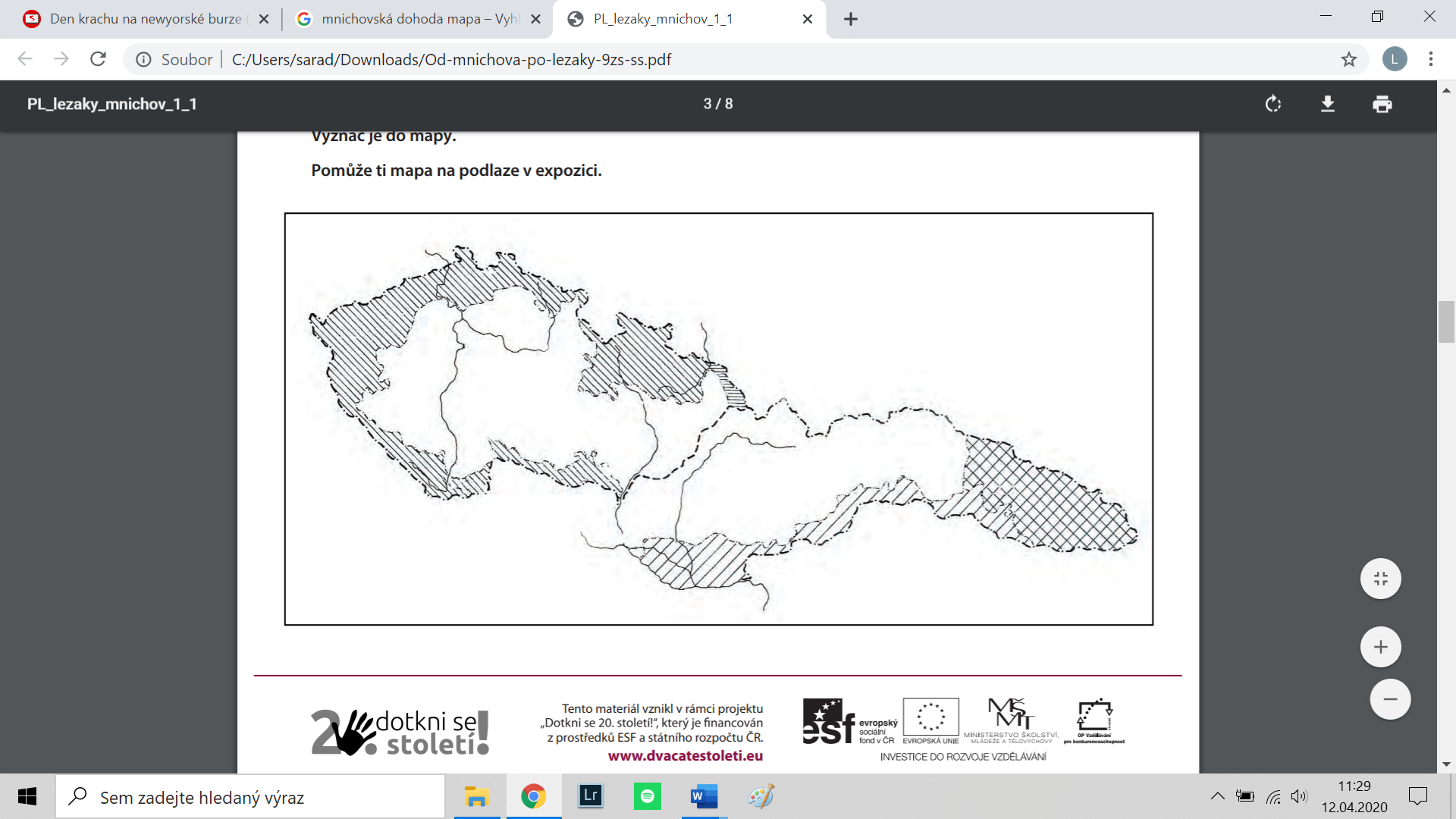 Protektorát Čechy a MoravaPřečti si text v učebnici na s. 70 – 71. Do sešitu si napiš zápis a odpověz na otázky:PROTEKTORÁT ČECHY A MORAVAV březnu 1939 obsadili Československo němečtí vojáci (= okupace) a vytvořili zde Protektorát Čechy a Morava, který byl součástí Německé říše. Protektorátním prezidentem se stal Emil Hácha, byla vytvořena vláda, ale vše řídili Němci. Slováci vyhlásili svůj stát, který se také řídil příkazy z Německa. Někteří českoslovenští politici spolu s prezidentem Benešem odešli do zahraničí a snažili se obnovu samostatné republiky.odpověz na otázky:Co znamená pojem GESTAPO?Proč byly na ulicích německé nápisy?Na památku jakých událostí slavíme Mezinárodní den studenstva? Na jaký den připadá?Proti kterým skupinám obyvatel byli Němci nejkrutější?Napiš alespoň tři omezení, která se týkala života Židů.Bylo v protektorátu dostatek jídla a zboží pro všechny?pracovní list pro zájemce (viz Příloha č. 1)Příloha č. 1_VLA_pracovní list pro zájemce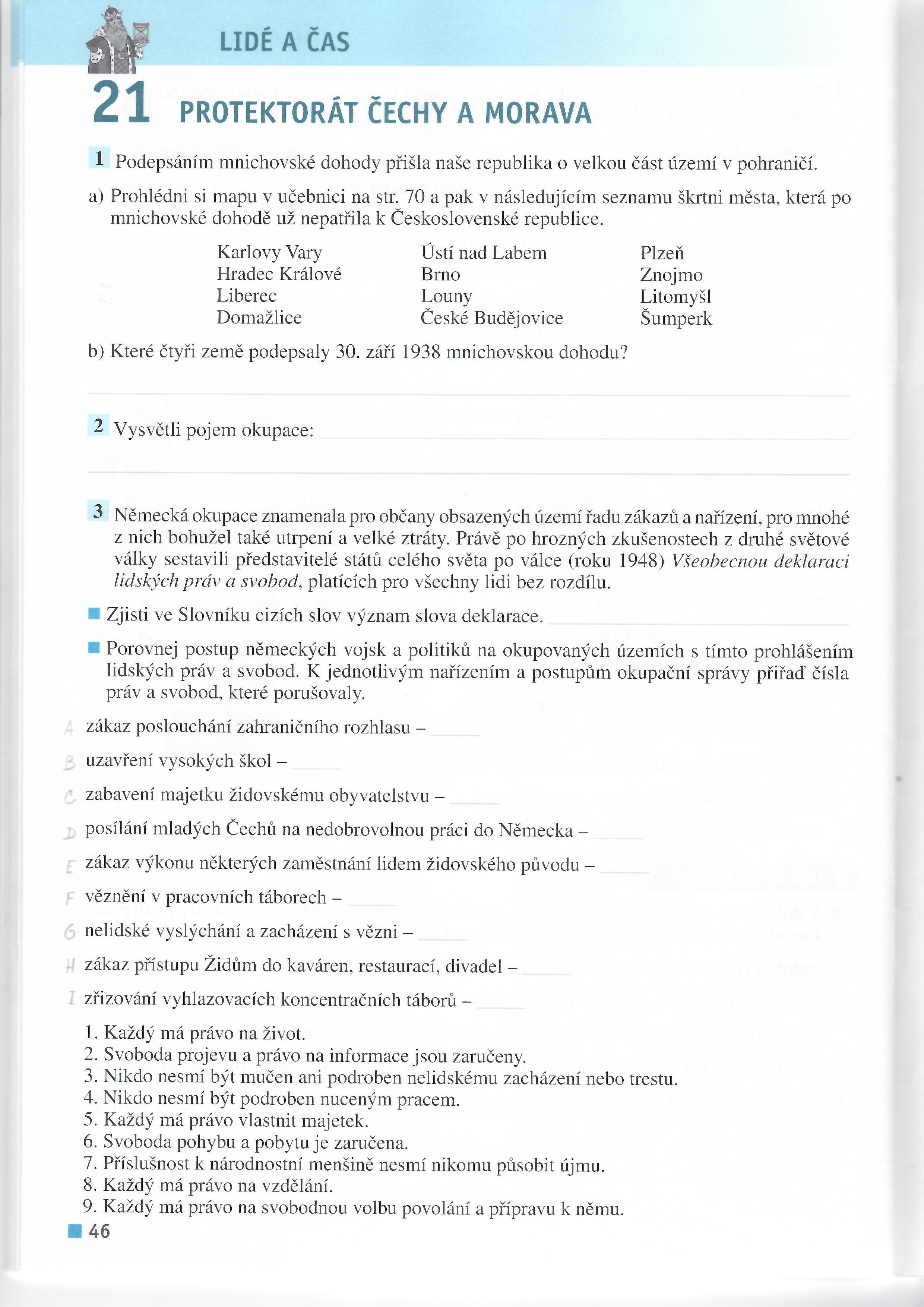 pozn.:Můžeš najít více možných řešení (jedno lidské právo bylo porušování několika nařízeními).O výše uvedených úkolech by bylo nejlepší diskutovat, škoda že nejsme ve škole.ZRUŠENÍ ROBOTY A PODDANSTVÍMNICHOVSKÁ DOHODAZRUŠENÍ NEVOLNICTVÍVZNIK RAKOUSKA-UHERSKAKONEC PRVNÍ SVĚTOVÉ VÁLKYVYDÁNÍ TOLERANČNÍHO PATENTUVZNIK ČESKOSLOVENSKAZAČÁTEK PRVNÍ SVĚTOVÉ VÁLKY